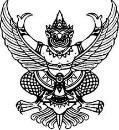 บันทึกข้อความส่วนราชการ ...................................................................................................... โทร. ……………….ที่ อว ๐๖๕๑.......(.....)/.....................	วันที่.........................................................      เรื่อง   ขออนุมัติเปิดรับสมัครพนักงานตามภารกิจ ประเภทปฏิบัติการ/ประเภทวิชาการ เรียน    ผู้อำนวยการกองบริหารงานบุคคล	เรื่องเดิม	ตามที่หน่วยงาน มีความประสงค์ขออนุมัติเปิดรับสมัครพนักงานตามภารกิจ ตำแหน่ง.................................................... จำนวน 1 อัตรา เพื่อทดแทนตำแหน่งที่ลาออก/ว่างด้วยเหตุอื่น ปฏิบัติหน้าที่              ณ หน่วยงาน		ข้อกฎหมาย1. ข้อบังคับมหาวิทยาลัยเทคโนโลยีราชมงคลตะวันออก ว่าด้วย การบริหารงานบุคคลของพนักงานตามภารกิจ ซึ่งจ้างจากเงินรายได้ของมหาวิทยาลัย พ.ศ. 2563 ข้อ 13 การดำเนินการประกาศรับสมัครพนักงานตามภารกิจ ให้ดำเนินการได้เมื่อมีอัตรารองรับมีงบประมาณที่จัดสรรไว้และได้รับอนุญาตจากอธิการบดีให้ดำเนินการรับสมัคร การออกประกาศ        รับสมัคร สาระที่กำหนดในประกาศรับสมัคร แบบใยสมัคร หลักฐานที่ใช้ ประกอบการรับสมัคร วิธีการสมัคร กระบวนการคัดเลือก การประกาศผลการคัดเลือก ให้เป็นไปตามที่มหาวิทยาลัยกำหนด 				2. ประกาศมหาวิทยาลัยเทคโนโลยีราชมงคลตะวันออก เรื่อง การกำหนดองค์ประกอบของอนุกรรมการสอบสัมภาษณ์ ในการสอบแข่งขัน หรือคัดเลือกเพื่อบรรจุเป็นพนักงานในสถาบันอุดมศึกษา ตำแหน่งวิชาการ ลงวันที่ ๒๓ พฤษภาคม พ.ศ. ๒๕๖๒ ซึ่งข้อกำหนดดังกล่าวให้ถือปฏิบัติกับบุคลากรทุกประเภทของมหาวิทยาลัย 				ข้อเท็จจริง			หน่วยงานขออนุมัติเปิดรับสมัครพนักงานตามภารกิจ ตำแหน่ง................ จำนวน 1 อัตรา เพื่อทดแทนตำแหน่งที่ลาออก/ว่างด้วยเหตุอื่น/ (เหตุผลอื่น) ............			ข้อพิจารณา		เพื่อให้การดำเนินการเปิดรับสมัครพนักงานตามภารกิจ เป็นไปด้วยความเรียบร้อย จึงเรียนมาเพื่อโปรดพิจารณาขออนุมัติเปิดรับสมัครพนักงานตามภารกิจ ปฏิบัติหน้าที่ ณ หน่วยงาน ตามเอกสารแนบมาพร้อมนี้			ข้อเสนอ			เห็นควรอนุมัติเปิดรับสมัครพนักงานตามภารกิจ ประเภทปฏิบัติการ/ประเภทวิชาการ                 จำนวน 1 อัตรา	จึงเรียนมาเพื่อโปรดพิจารณา 	..............................................................	(.............................................................)	รองอธิการบดี /คณบดี /ผู้อำนวยการสำนัก/ สถาบัน/ กองลับกำหนดชื่อตำแหน่ง คุณสมบัติเฉพาะของตำแหน่ง ความรู้ความสามารถที่ต้องการของพนักงานตามภารกิจ ตำแหน่งประเภททั่วไป/ประเภทวิชาการ ตำแหน่ง			..............................................................................................หน่วยงานที่บรรจุ		..............................................................................................อัตราเลขที่		.............................................................................................			จำนวน	 ..........................  อัตราคุณสมบัติเฉพาะสำหรับตำแหน่ง........................................................................................................................................................................................................................................................................................................................................................................................................................................................................................................................................................................................................................................................................................................................ภารหน้าที่ความรับผิดชอบ........................................................................................................................................................................................................................................................................................................................................................................................................................................................................................................................................................................................................................................................................................................................1. กำหนดองค์ประกอบของคณะอนุกรรมการออกข้อสอบ และตรวจกระดาษคำตอบ (ตำแหน่งประเภททั่วไป) คือ ผู้ที่มีความเชี่ยวชาญในตำแหน่งที่เปิดรับสมัคร ต้องมีองค์ประกอบ 3 คน (ถ้ามี)	1.1 …………………………………………………		ประธานอนุกรรมการ	1.2 …………………………………………………		อนุกรรมการ	1.3 …………………………………………………		อนุกรรมการและเลขานุการ2.	กำหนดองค์ประกอบคณะอนุกรรมการสอบสัมภาษณ์ (ตำแหน่งประเภททั่วไป) ประกอบด้วย 	2.1 	คณบดี หรือผู้อำนวยการสถาบัน	เป็นประธานอนุกรรมการ		หรือรองคณบดีฝ่ายบริหารและแผน		หรือรองผู้อำนวยการฝ่ายบริหารและแผน	2.2	หัวหน้าสำนักงานคณบดี หรือหัวหน้าสำนักงาน	เป็นอนุกรรมการ		ในหน่วยงานที่มีการสอบแข่งขัน 	2.3	หัวหน้างาน หรือเจ้าหน้าที่	เป็นอนุกรรมการและ		ในหน่วยงานที่มีการสอบแข่งขัน	เลขานุการ	2.4	เจ้าหน้าที่ที่ปฏิบัติหน้าที่ด้านบุคลากร	เป็นผู้ช่วยเลขานุการ		ในหน่วยงานที่มีการสอบแข่งขันลับลับ		(ประธานอนุกรรมการและอนุกรรมการสอบสัมภาษณ์ ต้องมีองค์ประกอบไม่น้อยกว่า 3 – 5 คน ประกอบด้วย 1. คณบดี หรือผู้อำนวยการสถาบัน หรือรองคณบดีฝ่ายบริหารและแผน หรือรองผู้อำนวย         การฝ่ายบริหารและแผน เป็นประธานอนุกรรมการ 2.หัวหน้าสำนักงานคณบดี หรือหัวหน้าสำนักงาน                ในหน่วยงานที่มีการสอบแข่งขัน เป็นอนุกรรมการ  3. หัวหน้างาน หรือเจ้าหน้าที่ ในหน่วยงานที่มีการสอบแข่งขัน เป็นอนุกรรมการและเลขานุการ 4. เจ้าหน้าที่ที่ปฏิบัติหน้าที่ด้านบุคลากร เป็นผู้ช่วยเลขานุการ ในหน่วยงานที่มีการสอบแข่งขัน หากอนุกรรมการตามข้อ 3 หรือข้อ 4 เป็นบุคคลเดียวกันเห็นควรพิจารณาบุคคลที่มีความเหมาะสม) ลับลับกำหนดชื่อตำแหน่ง คุณสมบัติเฉพาะของตำแหน่ง ความรู้ความสามารถที่ต้องการของพนักงานตามภารกิจ ตำแหน่งวิชาการ ด้วยวิธีคัดเลือก ตำแหน่ง			..............................................................................................หน่วยงานที่บรรจุ		..............................................................................................อัตราเลขที่		.............................................................................................			จำนวน	 ..........................  อัตราคุณสมบัติเฉพาะสำหรับตำแหน่ง........................................................................................................................................................................................................................................................................................................................................................................................................................................................................................................................................................................................................................................................................................................................ภารหน้าที่ความรับผิดชอบ........................................................................................................................................................................................................................................................................................................................................................................................................................................................................................................................................................................................................................................................................................................................1. กำหนดองค์ประกอบคณะอนุกรรมการสอบสัมภาษณ์ ประกอบด้วย 	1.1	อธิการบดี หรือรองอธิการบดีที่อธิการบดีมอบหมาย		เป็นประธานอนุกรรมการ	1.2	คณบดี หรือผู้อำนวยการสถาบัน		เป็นอนุกรรมการ		หรือรองคณบดีฝ่ายวิชาการและวิจัย		หรือรองผู้อำนวยการฝ่ายวิชาการและวิจัย	1.3	หัวหน้าสาขาวิชา หรือประธานหลักสูตร		เป็นอนุกรรมการ		หรือกรรมการประจำหลักสูตร	1.4	อาจารย์ประจำในหน่วยงานที่มีการสอบแข่งขัน		เป็นอนุกรรมการและ		หรือคัดเลือก		เลขานุการ				1.5	หัวหน้าสำนักงานคณบดี 		เป็นผู้ช่วยเลขานุการ		หรือหัวหน้าสำนักงานผู้อำนวยการ			หรือเจ้าหน้าที่ที่ปฏิบัติหน้าที่ด้านบุคลากร		ในหน่วยงานที่มีการสอบแข่งขัน หรือคัดเลือก		(ต้องมีองค์ประกอบไม่น้อยกว่า 3 – 5 คน  หากอนุกรรมการตามข้อ 3 หรือข้อ 4 เป็นบุคคลเดียวกันเห็นควรพิจารณาบุคคลที่มีความเหมาะสม) โปรดระบุ	1. อัตราใหม่   ปี................หรือ		2. อัตราเดิม แทน...................................... (ระบุชื่อ) หรือ		3. อัตราเกษียณ/ลาออก/โอนย้าย...........................................(ระบุชื่อ)ลับ